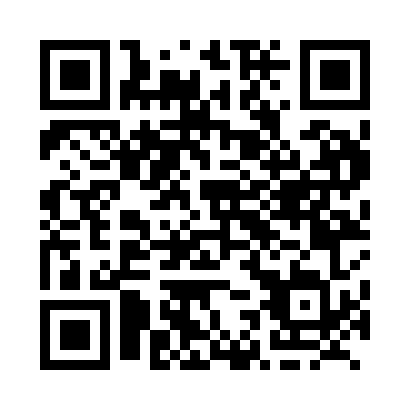 Prayer times for Bowden, Alberta, CanadaMon 1 Jul 2024 - Wed 31 Jul 2024High Latitude Method: Angle Based RulePrayer Calculation Method: Islamic Society of North AmericaAsar Calculation Method: HanafiPrayer times provided by https://www.salahtimes.comDateDayFajrSunriseDhuhrAsrMaghribIsha1Mon3:315:211:407:179:5911:492Tue3:315:221:407:179:5811:493Wed3:325:231:417:179:5811:494Thu3:325:241:417:179:5711:495Fri3:335:251:417:179:5711:496Sat3:335:261:417:169:5611:487Sun3:345:271:417:169:5511:488Mon3:345:281:417:169:5511:489Tue3:355:291:427:159:5411:4810Wed3:365:301:427:159:5311:4711Thu3:365:311:427:159:5211:4712Fri3:375:321:427:149:5111:4713Sat3:375:331:427:149:5011:4614Sun3:385:341:427:139:4911:4615Mon3:395:351:427:139:4811:4516Tue3:395:371:427:129:4711:4517Wed3:405:381:427:129:4611:4418Thu3:415:391:427:119:4511:4419Fri3:415:411:437:109:4411:4320Sat3:425:421:437:109:4311:4221Sun3:435:431:437:099:4111:4222Mon3:435:451:437:089:4011:4123Tue3:445:461:437:089:3911:4024Wed3:455:481:437:079:3711:4025Thu3:465:491:437:069:3611:3926Fri3:465:501:437:059:3411:3827Sat3:475:521:437:049:3311:3828Sun3:485:531:437:039:3111:3729Mon3:495:551:437:029:3011:3630Tue3:495:561:437:019:2811:3531Wed3:505:581:437:009:2611:34